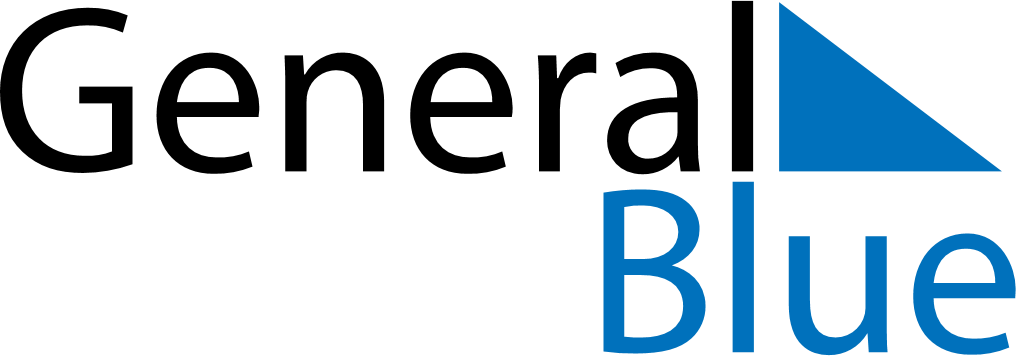 August 2019August 2019August 2019CyprusCyprusMONTUEWEDTHUFRISATSUN123456789101112131415161718Assumption19202122232425262728293031